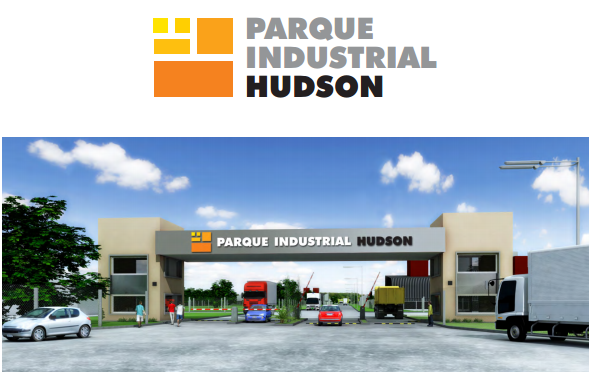 The best alternative to set up your industry, sheds of logisitics and stock, in the South corridor of Buenos Aires.
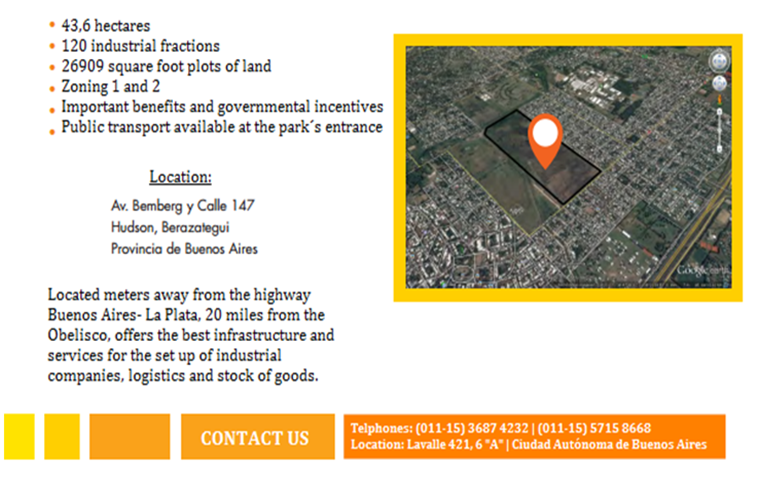 